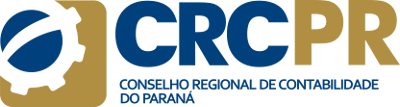 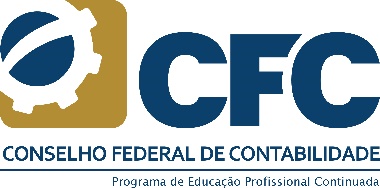 CONSELHO REGIONAL DE CONTABILIDADE DO PARANÁ Rua XV de Novembro, 2987 – Alto da XV – Curitiba /PR – CEP 80050-000 – Fone/Fax (41) 3360-4700profissional@crcpr.org.br - www.crcpr.org.brREQUERIMENTO PARA CREDENCIAMENTO DE CAPACITADORAREQUERIMENTO PARA CREDENCIAMENTO DE CAPACITADORAREQUERIMENTO PARA CREDENCIAMENTO DE CAPACITADORAREQUERIMENTO PARA CREDENCIAMENTO DE CAPACITADORAREQUERIMENTO PARA CREDENCIAMENTO DE CAPACITADORAREQUERIMENTO PARA CREDENCIAMENTO DE CAPACITADORAREQUERIMENTO PARA CREDENCIAMENTO DE CAPACITADORAREQUERIMENTO PARA CREDENCIAMENTO DE CAPACITADORAREQUERIMENTO PARA CREDENCIAMENTO DE CAPACITADORAREQUERIMENTO PARA CREDENCIAMENTO DE CAPACITADORANome da Empresa/Instituição: Nome da Empresa/Instituição: Nome da Empresa/Instituição: Nome da Empresa/Instituição: Nome da Empresa/Instituição: Nome da Empresa/Instituição: Nome da Empresa/Instituição: Nome da Empresa/Instituição: Nº /CNPJ:Nº /CNPJ:Endereço:Número:Número:Complemento:Complemento:Bairro:Bairro:Fone:CEP:CEP:Cidade:Cidade:UF:UF:Email:Email:Email:Email:De conformidade com a NBC PG 12 (R3) de 07 de dezembro de 2017, pelo seu representante legal, vem mui respeitosamente requerer:____________________________,_____de___________________de 20___.Responsável:_________________________________                    CRC ou CPF Nº________________________Tipo de PedidoTipo de PedidoClassificaçãoClassificaçãoCredenciamento de capacitadoraInstituições de ensino superiorBaixa de cadastro de capacitadoraInstituição de especialização ou desenvolvimento profissional que forneça curso ao público em geral.Restabelecimento de capacitadoraInstituição de especialização ou desenvolvimento profissional que forneça curso ao público em geral.Complementos de documentaçãoEmpresa de auditoria independenteDe conformidade com o disposto na NBC PG 12 (R3) de 07 de dezembro de 2017, este pedido está sendo acolhido e será objeto de análise da CDP (Câmara de Desenvolvimento Profissional) do CRCPR.Protocolo CRCPR Análise da CDP – CRCPRCredenciamento de capacitadora concedido pela CEPC-CFC Em:____/____/20______/____/20________________________________________________________MEMBRO DA CDP–CRCPRMEMBRO DA CEPC–CFC